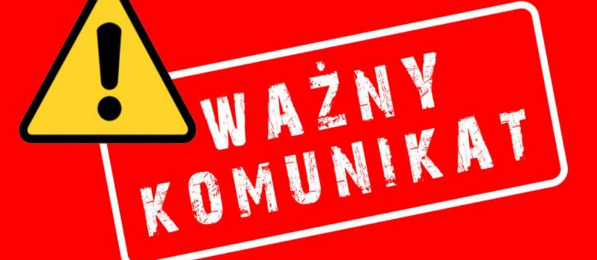 TERRORYZM – STOPNIE ALARMOWEProcedury wprowadzania stopni alarmowych i stopni alarmowych CRP PAMIĘTAJ: ZAGROŻENIA TERRORYSTYCZNE MOGĄ WYSTĄPIĆ Z WIELU KIERUNKÓW, A ICH ŹRÓDŁA MOGĄ BYĆ RÓŻNE.W przypadku zagrożenia wystąpieniem zdarzenia o charakterze terrorystycznym albo w przypadku wystąpienia takiego zdarzenia można wprowadzić jeden z czterech stopni alarmowych: pierwszy stopień alarmowy (stopień ALFA); drugi stopień alarmowy (stopień BRAVO); trzeci stopień alarmowy (stopień CHARLIE); czwarty stopień alarmowy (stopień DELTA). Aktualny obowiązujący stopień: CHARLIEW przypadku zagrożenia wystąpieniem zdarzenia o charakterze terrorystycznym dotyczącego systemów teleinformatycznych organów administracji publicznej lub systemów teleinformatycznych wchodzących w skład infrastruktury krytycznej albo w przypadku wystąpienia takiego zdarzenia można wprowadzić jeden z czterech stopni alarmowych CRP: pierwszy stopień alarmowy CRP (stopień ALFA-CRP); drugi stopień alarmowy CRP (stopień BRAVO-CRP); trzeci stopień alarmowy CRP (stopień CHARLIE-CRP); czwarty stopień alarmowy CRP (stopień DELTA-CRP). Wszystkie organy administracji publicznej i służby odpowiedzialne za bezpieczeństwo powinny być w stanie wprowadzić i utrzymywać przedsięwzięcia stanu alarmowego na czas nieograniczony. Utrzymywanie wyższych stopni przez dłuższy czas może spowodować utrudnienia i będzie miało wpływ na funkcjonowanie służb odpowiedzialnych za zapewnienie bezpieczeństwa. Przedszkole przygotowane jest do wprowadzenia stopni alarmowych i wykonywać będzie zadania zgodnie z opracowaną dokumentacją, która określa procedury realizacji przedsięwzięć w ramach poszczególnych stopni alarmowych i stopni alarmowych CRP, w tym moduły zadaniowe dla każdego stopnia zawierające w szczególności wykaz zadań do wykonania. Są to działania porządkowo-ochronne w celu zapewnienia sprawności przepływu informacji oraz minimalizacji skutków zdarzeń o charakterze terrorystycznym w przedszkolu. Rodziców/Prawnych opiekunów/dzieci/pracowników prosimy o dostosowanie się i respektowanie wdrożonych pewnych ograniczeń i trudności w związku z wprowadzeniem stopni alarmowych. Jednocześnie prosimy o zgłaszanie wszelkich niepokojących sygnałów mogących świadczyć o zagrożeniu atakiem terrorystycznym. Sygnały o grożącym niebezpieczeństwie są mało dostrzegalne – jednak zwracanie uwagi na to, co się dzieje w najbliższym otoczeniu pozwala na odpowiednio wczesne wykrycie zagrożenia i skuteczną jego neutralizację. W swoim bezpośrednim otoczeniu należy w szczególności zwracać uwagę na: osoby, które przez dłuższy czas obserwują, fotografują lub filmują obiekty, które mogą stać się celem zamachu (np. dworce kolejowe, obiekty sportowe, szkoły, urzędy, centra handlowe, targowiska, miejsca kultu religijnego); częste spotkania nietypowo zachowujących się osób organizowane w wynajętych mieszkaniach; nagłą zmianę sposobu zachowania się i stylu życia sąsiadów, w szczególności wypowiedzi, które mogą świadczyć o przyjęciu przez nich radykalnych poglądów; nietypowe zachowania kolegów z pracy, np. nieuzasadnione próby dotarcia do planów biurowca czy wynoszenie dokumentów lub materiałów, które mogą być wykorzystane w działaniach terrorystów. Jeśli widzisz lub słyszysz coś niepokojącego – powiadom Policję!  Od twojej czujności może zależeć bezpieczeństwo twoje i twoich bliskich! PODSTAWA  PRAWNA Ustawa z dnia 10 czerwca 2016 r. o działaniach antyterrorystycznych Rozporządzenie Prezesa Rady Ministrów z dnia 25 lipca 2016 r. w sprawie zakresu przedsięwzięć wykonywanych w  poszczególnych stopniach alarmowych i stopniach alarmowych CRP Zarządzenie Nr 18 Prezesa Rady Ministrów z dnia 2 marca 2016 r. w sprawie wykazu przedsięwzięć i procedur  systemu zarządzania kryzysowego PIERWSZY STOPIEŃ ZAGROŻENIA                               ALFA                           ALFA-CRP (w przypadku zagrożeń w cyberprzestrzeni RP) Można wprowadzić w przypadku uzyskania informacji o możliwości wystąpienia zdarzenia o charakterze terrorystycznym, którego rodzaj i zakres jest trudny do przewidzenia Wyższy albo niższy stopień alarmowy może być wprowadzony z pominięciem stopni pośrednich. Stopnie alarmowe oraz stopnie alarmowe CRP* mogą być wprowadzane razem lub łącznie. W przypadku wprowadzenia różnych stopni alarmowych i różnych stopni alarmowych CRP należy wykonać zadania przewidziane dla stopnia wyższego. Stopnie alarmowe lub stopnie alarmowe CRP wprowadza, POZIOM NISKI                               ALFA                           ALFA-CRP (w przypadku zagrożeń w cyberprzestrzeni RP) Można wprowadzić w przypadku uzyskania informacji o możliwości wystąpienia zdarzenia o charakterze terrorystycznym, którego rodzaj i zakres jest trudny do przewidzenia Wyższy albo niższy stopień alarmowy może być wprowadzony z pominięciem stopni pośrednich. Stopnie alarmowe oraz stopnie alarmowe CRP* mogą być wprowadzane razem lub łącznie. W przypadku wprowadzenia różnych stopni alarmowych i różnych stopni alarmowych CRP należy wykonać zadania przewidziane dla stopnia wyższego. Stopnie alarmowe lub stopnie alarmowe CRP wprowadza, Wyższy albo niższy stopień alarmowy może być wprowadzony z pominięciem stopni pośrednich. Stopnie alarmowe oraz stopnie alarmowe CRP* mogą być wprowadzane razem lub łącznie. W przypadku wprowadzenia różnych stopni alarmowych i różnych stopni alarmowych CRP należy wykonać zadania przewidziane dla stopnia wyższego. Stopnie alarmowe lub stopnie alarmowe CRP wprowadza, DRUGI STOPIEŃ ZAGROŻENIA                            BRAVO                          BRAVO-CRP (w przypadku zagrożeń w cyberprzestrzeni RP) Można wprowadzić w przypadku zaistnienia zwiększonego i przewidywalnego zagrożenia wystąpieniem zdarzenia o charakterze terrorystycznym, jednak konkretny cel ataku nie został zidentyfikowany. Wyższy albo niższy stopień alarmowy może być wprowadzony z pominięciem stopni pośrednich. Stopnie alarmowe oraz stopnie alarmowe CRP* mogą być wprowadzane razem lub łącznie. W przypadku wprowadzenia różnych stopni alarmowych i różnych stopni alarmowych CRP należy wykonać zadania przewidziane dla stopnia wyższego. Stopnie alarmowe lub stopnie alarmowe CRP wprowadza, POZIOM UMIARKOWANY                            BRAVO                          BRAVO-CRP (w przypadku zagrożeń w cyberprzestrzeni RP) Można wprowadzić w przypadku zaistnienia zwiększonego i przewidywalnego zagrożenia wystąpieniem zdarzenia o charakterze terrorystycznym, jednak konkretny cel ataku nie został zidentyfikowany. Wyższy albo niższy stopień alarmowy może być wprowadzony z pominięciem stopni pośrednich. Stopnie alarmowe oraz stopnie alarmowe CRP* mogą być wprowadzane razem lub łącznie. W przypadku wprowadzenia różnych stopni alarmowych i różnych stopni alarmowych CRP należy wykonać zadania przewidziane dla stopnia wyższego. Stopnie alarmowe lub stopnie alarmowe CRP wprowadza, Po wprowadzeniu drugiego stopnia alarmowego należy wykonać  wszystkie zadania wymienione dla pierwszego stopnia alarmowego. Wyższy albo niższy stopień alarmowy może być wprowadzony z pominięciem stopni pośrednich. Stopnie alarmowe oraz stopnie alarmowe CRP* mogą być wprowadzane razem lub łącznie. W przypadku wprowadzenia różnych stopni alarmowych i różnych stopni alarmowych CRP należy wykonać zadania przewidziane dla stopnia wyższego. Stopnie alarmowe lub stopnie alarmowe CRP wprowadza, TRZECI STOPIEŃ ZAGROŻENIA                         CHARLIE                      CHARLIE-CRP (w przypadku zagrożeń w cyberprzestrzeni RP) Można wprowadzić w przypadku wystąpienia Wyższy albo niższy stopień alarmowy może być wprowadzony z pominięciem stopni pośrednich. Stopnie alarmowe oraz stopnie alarmowe CRP* mogą być wprowadzane razem lub łącznie. W przypadku wprowadzenia różnych stopni alarmowych i różnych stopni alarmowych CRP należy wykonać zadania przewidziane dla stopnia wyższego. Stopnie alarmowe lub stopnie alarmowe CRP wprowadza, POZIOM WYSOKI zdarzenia potwierdzającego prawdopodobny cel ataku o charakterze terrorystycznym lub uzyskania wiarygodnych i potwierdzonych informacji o planowanym zdarzeniu o charakterze terrorystycznym  na terytorium Rzeczypospolitej Polskiej. zmienia i odwołuje, w drodze zarządzenia, w zależności od rodzaju zagrożenia zdarzeniem o charakterze terrorystycznym, Prezes Rady Ministrów. Po wprowadzeniu trzeciego stopnia alarmowego należy wykonać wszystkie zadania wymienione dla pierwszego i drugiego stopnia alarmowego zmienia i odwołuje, w drodze zarządzenia, w zależności od rodzaju zagrożenia zdarzeniem o charakterze terrorystycznym, Prezes Rady Ministrów. CZWARTY zmienia i odwołuje, w drodze zarządzenia, w zależności od rodzaju zagrożenia zdarzeniem o charakterze terrorystycznym, Prezes Rady Ministrów. STOPIEŃ ZAGROŻENIA                            DELTA                     DELTA-CRP (w przypadku zagrożeń w cyberprzestrzeni RP) Można wprowadzić w przypadku wystąpienia zdarzenia o charakterze terrorystycznym lub gdy uzyskane informacje wskazują na zaawansowaną fazę przygotowań do zdarzenia o charakterze terrorystycznym na terytorium Rzeczypospolitej Polskiej. POZIOM BARDZO WYSOKI                            DELTA                     DELTA-CRP (w przypadku zagrożeń w cyberprzestrzeni RP) Można wprowadzić w przypadku wystąpienia zdarzenia o charakterze terrorystycznym lub gdy uzyskane informacje wskazują na zaawansowaną fazę przygotowań do zdarzenia o charakterze terrorystycznym na terytorium Rzeczypospolitej Polskiej. Po wprowadzeniu czwartego stopnia alarmowego należy wykonać wszystkie zadania wymienione dla pierwszego, drugiego i trzeciego stopnia alarmowego 